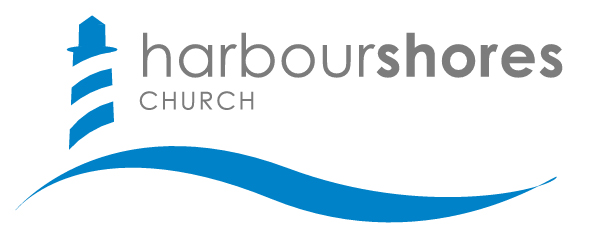 Introduction:Fellowship is ________________ & ________________.The prerequisites of fellowship are genuine __________________ & sound __________________. (v. 37-42)We ____________ Christian fellowship with one another because of our common standing in Christ.We _________________Christian fellowship with one another as we relate to one another in supernatural love, unity, and humilityThe priorities of the first church: (1) Apostle’s teaching (2) ____________________ (3) Breaking of bread  (4) Prayers.Scripture: Hebrews 10:25Basic Elements of Fellowship (vv. 44-47a):  The fellowship of the early church involved…A Community of Intimate ________________________. (44a).  The church is to be a community where each is fully known & fully ____________.A Community of Mutual _____________________. (44b).  A practice of Selfless __________________ (45a).  A practice of Unbiased _________________(45b).  Scripture:  1 Corinthians 12:4-8; James 2:16A Community of Christ-Centered _________________. (46a)Remembering Christ’s ___________________. (46b)Thanksgiving for Christ’s ____________________. (46c)Praising Christ for His __________________.  (47a)Scripture: Luke 22:19; 1 Corinthians 11:26; 14:17; Ephesians 5:20; Hebrews 13:15True fellowship is experienced as we live lives of worship together.Conclusion: Healthy fellowship results in an overflow of worshipful _____________ and winsome _________________. (v. 43, 47b)In response to the example of the Early Church, ask yourself the following questions:Am I committed to the kind of togetherness that promotes intimacy?Am I committed to caring for the body of Christ according to my opportunity and its need?Do my relationships tend to promote worshipful praise and thanksgiving?Questions to Consider:Why are the prerequisites of Christian fellowship so important?What do the fellowship we have and the fellowship we experience relate to one another?Why is being together so significant to healthy fellowship?  Why is it such a struggle?  What are some of the hindrances to selfless generosity and kindness in the local church?How does fellowship promote authentic worship? In what ways can healthy fellowship result in fruitful outreach in our community?